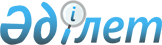 Көшелерге атау беру туралыШығыс Қазақстан облысы Өскемен қаласы Меновной ауылдық округі әкімінің 2011 жылғы 29 қарашадағы  N 1 шешімі. Шығыс Қазақстан облысы Әділет департаментінің Өскемен қалалық әділет басқармасында 2011 жылғы 26 желтоқсанда № 5-1-174 тіркелді

      Қазақстан Республикасының 1993 жылғы 8 желтоқсандағы «Қазақстан Республикасының әкімшілік-аумақтық құрылысы туралы» Заңының 14-бабының 4) тармақшасына, Қазақстан Республикасының 2001 жылғы 23 қаңтардағы «Қазақстан Республикасындағы жергілікті мемлекеттік басқару және өзін-өзі басқару туралы» Заңының 35-бабының 2-тармағына, 2011 жылғы 19 шілдедегі Өскемен қаласының ономастикалық комиссиясының қорытындысына сәйкес ШЕШТІ:



      1. Ново-Явленка ауылының маңындағы 28-тұрғын ауданындағы атауы жоқ көшелерге келесі атаулар берілсін:

      1) Мұстафа Шоқай;

      2) Сарыарқа;

      3) Ер Жәнібек;

      4) Хасен Оралтай;

      5) Бәйтерек;

      6) Алаш;

      7) Жас Ұлан;

      8) Береке;

      9) Шаңырақ;

      10) Бай өлке;

      11) Нұр бесік;

      12) Қыран;

      13) Достық;

      14) Шарапат;

      15) Үміт.



      2. Осы шешім оның алғашқы ресми жарияланған күнінен кейін күнтізбелік он күн өткен соң қолданысқа енгізіледі.

       Өскемен қаласының

      Меновной ауылдық

      округінің әкімі                            Е. Нұралдинов
					© 2012. Қазақстан Республикасы Әділет министрлігінің «Қазақстан Республикасының Заңнама және құқықтық ақпарат институты» ШЖҚ РМК
				